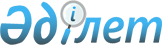 Қаратал ауданының 2013-2015 жылдарға арналған аудандық бюджеті туралы
					
			Күшін жойған
			
			
		
					Алматы облысы Қаратал аудандық мәслихатының 2012 жылғы 24 желтоқсандағы N 15-58 шешімі. Алматы облысының Әділет департаментінде 2012 жылы 28 желтоқсанда N 2260 болып тіркелді. Күші жойылды - Алматы облысы Қаратал аудандық мәслихатының 2014 жылғы 14 сәуірдегі № 30-129 шешімімен      Ескерту. Күші жойылды - Алматы облысы Қаратал аудандық мәслихатының 14.04.2014 № 30-129 шешімімен.

      РҚАО ескертпесі.

      Құжаттың мәтінінде түпнұсқасының пунктуациясы мен орфографиясы сақталған.       

Қазақстан Республикасы 2008 жылғы 4 желтоқсандағы Бюджет Кодексінің 9-бабының 2-тармағына, Қазақстан Республикасының 2001 жылғы 23 қаңтардағы "Қазақстан Республикасындағы жергілікті мемлекеттік басқару және өзін-өзі басқару туралы" Заңының 6-бабы 1-тармағының 1) тармақшасына сәйкес, Қаратал аудандық мәслихаты ШЕШІМ ҚАБЫЛДАДЫ:



      1. 2013-2015 жылдарға арналған аудандық бюджет тиістісінше 1, 2 және 3-қосымшаларға сәйкес, оның ішінде 2013 жылға келесі көлемде бекітілсін:



      1) Кірістер 5404458 мың теңге, соның ішінде:

      салықтық түсімдер 133374 мың теңге;

      салықтық емес түсімдер 8679 мың теңге;

      негізгі капиталды сатудан түсетін түсімдер 2160 мың теңге;

      трансферттерден түсетін түсімдер 5250245 мың теңге, оның ішінде субвенция 1743314 мың теңге;



      2) Шығындар 5436048 мың теңге.



      3) Таза бюджеттік кредит беру 29780 мың теңге, оның ішінде:

      бюджеттік кредиттер 33779 мың теңге;

      бюджеттік кредиттерді өтеу 3999 мың теңге.



      4) Қаржы активтерімен операциялар бойынша сальдо 0 мың теңге.



      5) Бюджет тапшылығы (профициті) -61384 мың теңге.



      6) Бюджет тапшылығын қаржыландыру (профицитін пайдалануы) 61384 мың теңге.

      Ескерту. 1-тармаққа өзгерістер енгізілді - Алматы облысы Қаратал аудандық мәслихатының 06.03.2013 N 16-66; 04.06.2013 N 18-82; 04.07.2013 N 20-84; 20.08.2013 N 21-91; 08.11.2013 N 23-102; 05.12.2013 N 25-107 (2013 жылдың 1 қаңтарынан бастап қолданысқа енгізіледі) шешімдерімен.



      2. Ауданның жергілікті атқарушы органының 2013 жылға арналған резерві 2293 мың теңге сомасында бекітілсін.



      3. 2013 жылға арналған аудандық бюджеттің атқарылуы барысында қысқартуға жатпайтын жергілікті бюджеттік бағдарламалардың тізбесі 4-қосымшаға сәйкес бекітілсін. 



      4. Осы шешімнің орындалуын бақылау Қаратал аудандық мәслихаттың "Жоспарлау, бюджет, шаруашылық қызмет, құрылыс, жерді пайдалану, табиғат қорғау және табиғи қорды ұтымды пайдалану мәселелері жөніндегі" тұрақты комиссиясына жүктелсін.



      5. Осы шешім 2013 жылдың 1 қаңтарынан қолданысқа енгізіледі.      Қаратал аудандық мәслихатының

      сессия төрағасы:                           Н. Игенбаев      Қаратал аудандық

      мәслихатының хатшысы:                      Б. Смаилов      КЕЛІСІЛДІ:      Қаратал аудандық экономика

      және бюджеттік жоспарлау

      бөлімінің бастығы:                         Ертай Нұрпазылұлы Нұрпазылов

      24 желтоқсан 2012 жыл

Қаратал аудандық мәслихатының

2012 жылғы 24 желтоқсандағы

N 15-58 "Қаратал ауданының

2013-2015 жылдарға арналған

аудандық бюджеті туралы"

шешіміне 1 қосымша 

Қаратал ауданының 2013 жылға арналған аудандық бюджеті      Ескерту. 1-қосымша жаңа редакцияда -Алматы облысы Қаратал аудандық мәслихатының 05.12.2013 N 25-107 (2013 жылдың 1 қаңтарынан бастап қолданысқа енгізіледі) шешімімен.

Қаратал аудандық мәслихатының

2012 жылғы 24 желтоқсандағы

N 15-58 "Қаратал ауданының

2013-2015 жылдарға арналған

аудандық бюджеті туралы"

шешіміне 2 қосымша 

Қаратал ауданының 2014 жылға арналған аудандық бюджеті

Қаратал аудандық мәслихатының

2012 жылғы 24 желтоқсандағы

N 15-58 "Қаратал ауданының

2013-2015 жылдарға арналған

аудандық бюджеті туралы"

шешіміне 3 қосымша 

Қаратал ауданының 2013 жылға арналған аудандық бюджеті

Қаратал аудандық мәслихатының

2012 жылғы 24 желтоқсандағы

N 15-58 "Қаратал ауданының

2013-2015 жылдарға арналған

аудандық бюджеті туралы"

шешіміне 4 қосымша 

2013 жылға арналған аудандық бюджетті орындау процесінде

секвестрлеуге жатпайтын бюджеттік бағдарламалардың тізбесі
					© 2012. Қазақстан Республикасы Әділет министрлігінің «Қазақстан Республикасының Заңнама және құқықтық ақпарат институты» ШЖҚ РМК
				СанатыСанатыСанатыСанатыСомасы

(мың тенге)СыныпСыныпСыныпСомасы

(мың тенге)Ішкі сыныпІшкі сыныпСомасы

(мың тенге)АтауыСомасы

(мың тенге)1. КІРІСТЕР54044581Салықтық түсімдер13965704Меншікке салынатын салықтар1223761Мүлікке салынатын салықтар519463Жер салығы159404Көлік құралдарына салынатын салық528705Бірыңғай жер салығы162005Тауарларға, жұмыстарға және қызметтерге

салынатын iшкi салықтар122872Акциздер31973Табиғи және басқа ресурстарды пайдаланғаны

үшiн түсетiн түсiмдер15604Кәсіпкерлік және кәсіби қызметті жүргізгені

үшін алынатын алымдар60935Ойын бизнесіне салық143707Басқа да салықтар901Басқа да салықтар9008Заңдық мәнді іс-әрекеттерді жасағаны және

(немесе) оған уәкілеттігі бар мемлекеттік

органдар немесе лауазымды адамдар құжаттар

бергені үшін алынатын міндетті төлемдер49041Мемлекеттік баж49042Салықтық емес түсімдер824601Мемлекет меншігінен түсетін түсімдер13965Мемлекет меншігіндегі мүлікті жалға беруден

түсетін кірістер139606Басқа да салықтық емес түсімдер68501Басқа да салықтық емес түсімдер68503Негізгі капиталды сатудан түсетін түсімдер631001Мемлекеттік мекемелерге бекітілген

мемлекеттік мүлікті сату24501Мемлекеттік мекемелерге бекітілген

мемлекеттік мүлікті сату245003Жерді және материалдық емес активтерді сату38601Жерді сату21602Материалдық емес активтерді сату17004Трансферттерден түсетін түсімдер525024502Мемлекеттік басқарудың жоғары тұрған

органдарынан түсетін трансферттер52502452Облыстық бюджеттен түсетін трансферттер5250245Функционалдық топФункционалдық топФункционалдық топФункционалдық топФункционалдық топСомасы

(мың теңге)Кіші функцияКіші функцияКіші функцияКіші функцияСомасы

(мың теңге)Бюджеттік бағдарламалардың әкімшісіБюджеттік бағдарламалардың әкімшісіБюджеттік бағдарламалардың әкімшісіСомасы

(мың теңге)БағдарламаБағдарламаСомасы

(мың теңге)АтауыСомасы

(мың теңге)2. ШЫҒЫНДАР54360481Жалпы сипаттағы мемлекеттік қызметтер2098951Мемлекеттік басқарудың жалпы функцияларын

орындайтын өкілді, атқарушы және басқа

органдар186750112Аудан мәслихатының аппараты12681001Аудан мәслихатының қызметін қамтамасыз ету

жөніндегі қызметтер12521003Мемлекеттік органдардың күрделі шығыстары160122Аудан әкімінің аппараты62709001Аудан әкімінің қызметін қамтамасыз ету

жөніндегі қызметтер58897003Мемлекеттік органдардың күрделі шығыстары3812123Қаладағы аудан, аудандық маңызы бар қала,

кент, ауыл (село) ауылдық (селолық) округ

әкімінің аппараты111360001Қаладағы аудан, аудандық маңызы бар қаланың,

кент, ауыл (село), ауылдық (селолық) округ

әкімінің қызметін қамтамасыз ету жөніндегі

қызметтер108340022Мемлекеттік органның күрделі шығыстары30202Қаржылық қызмет13717452Ауданның қаржы бөлімі13717001Ауданның (облыстық маңызы бар қаланың)

бюджетін орындау және ауданның (облыстық

маңызы бар қаланың) коммуналдық меншігін

басқару саласындағы мемлекеттік саясатты

іске асыру жөніндегі қызметтер12973003Салық салу мақсатында мүлікті бағалауды

жүргізу589010Жекешелендіру, коммуналдық меншікті басқару,

жекешелендіруден кейінгі қызмет және осыған

байланысты дауларды реттеу1555Жоспарлау және статистикалық қызмет9428453Ауданның экономика және бюджеттік жоспарлау

бөлімі9428001Экономикалық саясатты, мемлекеттік жоспарлау

жүйесін қалыптастыру және дамыту және

ауданды басқару саласындағы мемлекеттік

саясатты іске асыру жөніндегі қызметтер94282Қорғаныс790611Әскери мұқтаждар1555122Аудан әкімінің аппараты1555005Жалпыға бірдей әскери міндетті атқару

шеңберіндегі іс-шаралар15552Төтенше жағдайлар жөнiндегi жұмыстарды

ұйымдастыру77506122Аудан әкімінің аппараты77506006Аудан ауқымындағы төтенше жағдайлардың

алдын алу және жою77296007Аудандық (қалалық) ауқымдағы дала

өрттерінің, сондай-ақ мемлекеттік өртке

қарсы қызмет органдары құрылмаған елдi

мекендерде өрттердің алдын алу және оларды

сөндіру жөніндегі іс-шаралар2103Қоғамдық тәртіп, қауіпсіздік, құқықтық, сот,

қылмыстық-атқару қызметі7959Қоғамдық тәртіп және қауіпсіздік саласындағы

басқа да қызметтер795485Ауданның жолаушылар көлігі және автомобиль

жолдары бөлімі795021Елдi мекендерде жол жүрісі қауiпсiздiгін

қамтамасыз ету7954Білім беру25095771Мектепке дейінгі тәрбие және оқыту99375464Ауданның (облыстық маңызы бар қаланың)

білім бөлімі99375009Мектепке дейінгі тәрбиелеу мен оқытуды

қамтамасыз ету46418040Мектепке дейінгі білім беру ұйымдарында

мемлекеттік білім беру тапсырысын іске

асыруға529572Бастауыш, негізгі орта және жалпы орта

білім беру1398280464Ауданның (облыстық маңызы бар қаланың)

білім бөлімі1398280003Жалпы білім беру1376762006Балалар мен жеткіншектерге қосымша білім

беру215184Техникалық және кәсіптік, орта білімнен

кейінгі білім беру7406464Ауданның (облыстық маңызы бар қаланың)

білім бөлімі7406018Кәсіптік оқытуды ұйымдастыру74069Білім беру саласындағы өзге де қызметтер1004516464Ауданның (облыстық маңызы бар қаланың)

білім бөлімі347363001Жергілікті деңгейде білім беру саласындағы

мемлекеттік саясатты іске асыру жөніндегі

қызметтер12653004Ауданның мемлекеттік білім беру

мекемелерінде білім беру жүйесін

ақпараттандыру8237005Ауданның мемлекеттік білім беру мекемелер

үшін оқулықтар мен оқу-әдiстемелiк

кешендерді сатып алу және жеткізу18604007Аудандық ауқымдағы мектеп олимпиадаларын

және мектептен тыс іс-шараларды өткiзу1031015Республикалық бюджеттен берілетін

трансферттер есебінен жетім баланы (жетім

балаларды) және ата-аналарының қамқорынсыз

қалған баланы (балаларды) күтіп-ұстауға

асыраушыларына ай сайынғы ақшалай қаражат

төлемдері13054020Республикалық бюджеттен берілетін

трансферттер есебінен үйде оқытылатын

мүгедек балаларды жабдықпен, бағдарламалық

қамтыммен қамтамасыз ету5900067Ведомстволық бағыныстағы мемлекеттік

мекемелерінің және ұйымдарының күрделі

шығыстары287884467Ауданның құрылыс бөлімі657153037Білім беру объектілерін салу және

реконструкциялау6571536Әлеуметтік көмек және әлеуметтік

қамсыздандыру1517432Әлеуметтік көмек132550451Ауданның жұмыспен қамту және әлеуметтік

бағдарламалар бөлімі132550002Еңбекпен қамту бағдарламасы14848004Ауылдық жерлерде тұратын денсаулық сақтау,

білім беру, әлеуметтік қамтамасыз ету,

мәдениет және спорт мамандарына отын сатып

алуға Қазақстан Республикасының заңнамасына

сәйкес әлеуметтік көмек көрсету6284005Мемлекеттік атаулы әлеуметтік көмек5624006Тұрғын үй көмегі28392007Жергілікті өкілетті органдардың шешімі

бойынша мұқтаж азаматтардың жекелеген

топтарына әлеуметтік көмек10318010Үйден тәрбиеленіп оқытылатын мүгедек

балаларды материалдық қамтамасыз ету2369014Мұқтаж азаматтарға үйде әлеуметтік көмек

көрсету 1884201618 жасқа дейінгі балаларға мемлекеттік

жәрдемақылар36100017Мүгедектерді оңалту жеке бағдарламасына

сәйкес, мұқтаж мүгедектерді міндетті

гигиеналық құралдармен қамтамасыз етуге,

және ымдау тілі мамандарының, жеке

көмекшілердің қызмет көрсету97739Әлеуметтік көмек және әлеуметтік қамтамасыз

ету саласындағы өзге де қызметтер19193451Ауданның жұмыспен қамту және әлеуметтік

бағдарламалар бөлімі19193001Жергілікті деңгейде халық үшін әлеуметтік

бағдарламаларды жұмыспен қамтуды қамтамасыз

етуді іске асыру саласындағы мемлекеттік

саясатты іске асыру жөніндегі қызметтер18196011Жәрдемақыларды және басқа да әлеуметтік

төлемдерді есептеу, төлеу мен жеткізу

бойынша қызметтерге ақы төлеу9977Тұрғын үй- коммуналдық шаруашылық22056221Тұрғын үй шаруашылығы18125464Ауданның (облыстық маңызы бар қаланың)

білім бөлімі1990026Жұмыспен қамту-2020 бағдарламасы бойынша

ауылдық елді мекендерді дамыту шеңберінде

объектілерді жөндеу1990467Ауданның құрылыс бөлімі3000003Мемлекеттік коммуналдық тұрғын үй қорының

тұрғын үйін жобалау, салу және (немесе)

сатып алу3000487Ауданның (облыстық маңызы бар қаланың)

тұрғын үй-коммуналдық шаруашылық және

тұрғын үй инспекциясы бөлімі13135001Жергілікті деңгейде тұрғын үй қоры

саласындағы мемлекеттік саясатты іске

асыру жөніндегі қызметтер12581003Мемлекеттік органдардың күрделі шығыстары154010Кондоминиум объектілеріне техникалық

паспорттар дайындау4002Коммуналдық шаруашылық2154465487Ауданның (облыстық маңызы бар қаланың)

тұрғын үй-коммуналдық шаруашылық және

тұрғын үй инспекциясы бөлімі2154465015Шағын қалаларды жылумен жабдықтауды үздіксіз

қамтамасыз ету64513016Сумен жабдықтау және су бұру жүйесінің жұмыс

істеуі14186028Коммуналдық шаруашылығын дамыту1807366029Сумен жабдықтау және су бұру жүйелерін

дамыту2684003Елді-мекендерді абаттандыру33032487Ауданның (облыстық маңызы бар қаланың)

тұрғын үй-коммуналдық шаруашылық және

тұрғын үй инспекциясы бөлімі33032017Елді мекендердің санитариясын қамтамасыз ету4178025Елді мекендердің көшелерін жарықтандыру12933030Елді мекендерді абаттандыру мен көгалдандыру159218Мәдениет, спорт, туризм және ақпараттық

кеңістік841921Мәдениет саласындағы қызмет37637455Ауданның мәдениет және тілдерді дамыту

бөлімі37637003Мәдени-демалыс жұмысын қолдау376372Спорт2397465Ауданның дене шынықтыру және спорт бөлімі2397006Аудандық деңгейде спорттық жарыстар өткiзу460007Әртүрлi спорт түрлерi бойынша аудан құрама

командаларының мүшелерiн дайындау және

олардың облыстық спорт жарыстарына қатысуы19373Ақпараттық кеңістік18438455Ауданның мәдениет және тілдерді дамыту

бөлімі18438006Аудандық кiтапханалардың жұмыс iстеуi14490007Мемлекеттік тілді және Қазақстан

халықтарының басқа да тілдерін дамыту39489Мәдениет, спорт,туризм және ақпараттық

кеңістікті ұйымдастыру жөніндегі өзге де

қызметтер25720455Ауданның мәдениет және тілдерді дамыту

бөлімі9771001Жергілікті деңгейде тілдерді және мәдениетті

дамыту саласындағы мемлекеттік саясатты іске

асыру жөніндегі қызметтер4741010Мемлекеттік органның күрделі шығыстары2530032Ведомстволық бағыныстағы мемлекеттік

мекемелерінің және ұйымдарының күрделі

шығыстары2500456Ауданның ішкі саясат бөлімі11068001Жергілікті деңгейде ақпарат, мемлекеттілікті

нығайту және азаматтардың әлеуметтік

сенімділігін қалыптастыру саласында

мемлекеттік саясатты іске асыру жөніндегі

қызметтер11068465Ауданның дене шынықтыру және спорт бөлімі4881001Жергілікті деңгейде дене шынықтыру және

спорт саласындағы мемлекеттік саясатты

іске асыру жөніндегі қызметтер488110Ауыл, су, орман, балық шаруашылығы, ерекше

қорғалатын табиғи аумақтар, қоршаған ортаны

және жануарлар дүниесін қорғау, жер

қатынастары1269771Ауыл шаруашылығы59844453Ауданның экономика және бюджеттік жоспарлау

бөлімі6881099Мамандардың әлеуметтік көмек көрсетуі

жөніндегі шараларды іске асыру6881462Ауданның ауыл шаруашылығы бөлімі14730001Жергілікте деңгейде ауыл шаруашылығы

саласындағы мемлекеттік саясатты іске

асыру жөніндегі қызметтер12730006Мемлекеттік органның күрделі шығыстары2000473Ауданның ветеринария бөлімі38233001Жергілікті деңгейде ветеринария саласындағы

мемлекеттік саясатты іске асыру жөніндегі

қызметтер7244007Қаңғыбас иттер мен мысықтарды аулауды және

жоюды ұйымдастыру150008Алып қойылатын және жойылатын ауру

жануарлардың, жануарлардан алынатын өнімдер

мен шикізаттың құнын иелеріне өтеу28994009Жануарлардың энзоотиялық аурулары бойынша

ветеринариялық іс-шараларды жүргізу18456Жер қатынастары6405463Ауданның жер қатынастары бөлімі6405001Аудан аумағында жер қатынастарын реттеу

саласындағы мемлекеттік саясатты іске асыру

жөніндегі қызметтер64059Ауыл, су, орман, балық шаруашылығы және

қоршаған ортаны қорғау мен жер қатынастары

саласындағы өзге де қызметтер60728473Ауданның ветеринария бөлімі60728011Эпизоотияға қарсы іс-шаралар жүргізу6072811Өнеркәсіп, сәулет, қала құрылысы және

құрылыс қызметі128602Сәулет, қала құрылысы және құрылыс қызметі12860467Ауданның құрылыс бөлімі6174001Жергілікті деңгейде құрылыс саласындағы

мемлекеттік саясатты іске асыру жөніндегі

қызметтер6174468Ауданның сәулет және қала құрылысы бөлімі6686001Жергілікті деңгейде сәулет және қала

құрылысы саласындағы мемлекеттік саясатты

іске асыру жөніндегі қызметтер668612Көлік және коммуникация196771Автомобиль көлігі17653485Ауданның жолаушылар көлігі және автомобиль

жолдары бөлімі17653023Автомобиль жолдарының жұмыс істеуін

қамтамасыз ету176539Көлiк және коммуникациялар саласындағы өзге

де қызметтер2024485Ауданның жолаушылар көлігі және автомобиль

жолдары бөлімі2024001Жергілікті деңгейде жолаушылар көлігі және

автомобиль жолдары саласындағы мемлекеттік

саясатты іске асыру жөніндегі қызметтер202413Басқалар256263Кәсiпкерлiк қызметтi қолдау және

бәсекелестікті қорғау6046469Ауданның кәсіпкерлік бөлімі6046001Жергілікті деңгейде кәсіпкерлік пен

өнеркәсіпті дамыту саласындағы мемлекеттік

саясатты іске асыру жөніндегі қызметтер5821004Мемлекеттік органның күрделі шығыстары2259Басқалар19580452Ауданның қаржы бөлімі1839012Ауданның жергілікті атқарушы органының

резерві1839473Ауданның (облыстық маңызы бар қаланың)

ветеринария бөлімі14195040"Өңірлерді дамыту" Бағдарламасы шеңберінде

өңірлерді экономикалық дамытуға жәрдемдесу

бойынша шараларды іске асыру14195487Ауданның (облыстық маңызы бар қаланың)

тұрғын үй-коммуналдық шаруашылық және

тұрғын үй инспекциясы бөлімі3546040"Өңірлерді дамыту" Бағдарламасы шеңберінде

өңірлерді экономикалық дамытуға жәрдемдесу

бойынша шараларды іске асыру354615Трансферттер100231Трансферттер10023452Ауданның қаржы бөлімі10023006Нысаналы трансферттерді қайтару10023Функционалдық топФункционалдық топФункционалдық топФункционалдық топФункционалдық топСомасы

(мың теңге)Кіші функцияКіші функцияКіші функцияКіші функцияСомасы

(мың теңге)Бюджеттік бағдарламалардың әкімшісіБюджеттік бағдарламалардың әкімшісіБюджеттік бағдарламалардың әкімшісіСомасы

(мың теңге)БағдарламаБағдарламаСомасы

(мың теңге)АтауыСомасы

(мың теңге)3. ТАЗА БЮДЖЕТТІК КРЕДИТ БЕРУ 29780БЮДЖЕТТІК КРЕДИТТЕР3377910Ауыл, су, орман, балық шаруашылығы, ерекше

қорғалатын табиғи аумақтар, қоршаған ортаны

және жануарлар дүниесін қорғау, жер

қатынастары337791Ауыл шаруашылығы33779453Ауданның экономика және бюджеттік жоспарлау

бөлімі33779006Мамандарды әлеуметтік қолдау шараларын іске

асыру үшін бюджеттік кредиттер33779СанатыСанатыСанатыСанатыСомасы

(мың теңге)СыныпСыныпСыныпСомасы

(мың теңге)Ішкі сыныпІшкі сыныпСомасы

(мың теңге)БЮДЖЕТТІК КРЕДИТТЕРДІ ӨТЕУ39995Бюджеттік кредиттерді өтеу399901Бюджеттік кредиттерді өтеу39991Мемлекеттік бюджеттен берілген бюджеттік

кредиттерді өтеу38432Пайдаланылмаған бюджеттік кредиттердің

сомаларын қайтару156Функционалдық топФункционалдық топФункционалдық топФункционалдық топФункционалдық топСомасы

(мың теңге)Кіші функция Кіші функция Кіші функция Кіші функция Сомасы

(мың теңге)Бюджеттік бағдарламалардың әкімшісіБюджеттік бағдарламалардың әкімшісіБюджеттік бағдарламалардың әкімшісіСомасы

(мың теңге)БағдарламаБағдарламаСомасы

(мың теңге)АтауыСомасы

(мың теңге)4. ҚАРЖЫ АКТИВТЕРІМЕН ОПЕРАЦИЯЛАР БОЙЫНША САЛЬДО 0ҚАРЖЫ АКТИВТЕРІН САТЫП АЛУ0СанатыСанатыСанатыСанатыСомасы

(мың теңге)СыныпСыныпСыныпСомасы

(мың теңге)Ішкі сыныпІшкі сыныпСомасы

(мың теңге)АтауыСомасы

(мың теңге)МЕМЛЕКЕТТІК ҚАРЖЫ АКТИВТЕРІН САТУДАН ТҮСЕТІН

ТҮСІМДЕР0СанатыСанатыСанатыСанатыСомасы

(мың теңге)СыныпСыныпСыныпСомасы

(мың теңге)Ішкі сыныпІшкі сыныпСомасы

(мың теңге)АтауыСомасы

(мың теңге)5. БЮДЖЕТ ТАПШЫЛЫҒЫ (ПРОФИЦИТІ)-613846. БЮДЖЕТ ТАПШЫЛЫҒЫН ҚАРЖЫЛАНДЫРУ (ПРОФИЦИТІН ПАЙДАЛАНУ)613845Бюджеттік кредиттерді өтеу399901Бюджеттік кредиттерді өтеу39991Мемлекеттік бюджеттен берілген бюджеттік

кредиттерді өтеу39997Қарыздар түсімі3377901Мемлекеттік ішкі қарыздар337792Қарыз алу келісім-шарттары337798Бюджет қаражаттарының пайдаланылатын

қалдықтары3160401Бюджет қаражаты қалдықтары316041Бюджет қаражатының бос қалдықтары31604Функционалдық топФункционалдық топФункционалдық топФункционалдық топФункционалдық топСомасы

(мың теңге)Кіші функцияКіші функцияКіші функцияКіші функцияСомасы

(мың теңге)Бюджеттік бағдарламалардың әкімшісіБюджеттік бағдарламалардың әкімшісіБюджеттік бағдарламалардың әкімшісіСомасы

(мың теңге)БағдарламаБағдарламаСомасы

(мың теңге)АТАУЫСомасы

(мың теңге)Барлығы401316Қарыздарды өтеу40131Қарыздарды өтеу4013452Ауданның қаржы бөлімі4013008Жергілікті атқарушы органның жоғары

тұрған бюджет алдындағы борышын өтеу3843021Жергілікті бюджеттен бөлінген

пайдаланылмаған бюджеттік кредиттерді

қайтару170СанатыСанатыСанатыСанатыСанатыСомасы

(мың

тенге)СыныпСыныпСыныпСыныпСомасы

(мың

тенге)Ішкі сыныпІшкі сыныпІшкі сыныпСомасы

(мың

тенге)АтауыАтауыАтауыСомасы

(мың

тенге)1. К І Р І С Т Е Р41884291Салықтық түсімдер13337404Меншікке салынатын салықтар1169041Мүлікке салынатын салықтар 443703Жер салығы167244Көлік құралдарына салынатын салық542905Бірыңғай жер салығы152001Бірыңғай жер салығы152005Тауарларға, жұмыстарға және қызметтерге

салынатын iшкi салықтар128292Акциздер30473Табиғи және басқа ресурстарды пайдаланғаны

үшiн түсетiн түсiмдер17554Кәсіпкерлік және кәсіби қызметті жүргізгені

үшін алынатын алымдар62305Ойын бизнесіне салық179702Тіркелген салық179708Заңдық мәнді іс-әрекеттерді жасағаны және

(немесе) оған уәкілеттігі бар мемлекеттік

органдар немесе лауазымды адамдар құжаттар

бергені үшін алынатын міндетті төлемдер36411Мемлекеттік баж36412Салықтық емес түсімдер867901Мемлекет меншігінен түсетін түсімдер14821Мемлекеттік кәсіпорындардың таза кірісі

бөлігіндегі түсімдер2865Мемлекет меншігіндегі мүлікті жалға беруден

түсетін кірістер119606Басқа да салықтық емес түсімдер71971Басқа да салықтық емес түсімдер71973Негізгі капиталды сатудан түсетін түсімдер216003Жерді және материалдық емес активтерді сату21601Жерді сату21602Материалдық емес активтерді сату 04Трансферттерден түсетін түсімдер404421602Мемлекеттік басқарудың жоғары тұрған

органдарынан түсетін трансферттер40442162Облыстық бюджеттен түсетін трансферттер4044216Функционалдық топФункционалдық топФункционалдық топФункционалдық топФункционалдық топФункционалдық топСомасы

(мың

теңге)Кіші функция Кіші функция Кіші функция Кіші функция Кіші функция Сомасы

(мың

теңге)Бюджеттік бағдарламалардың әкімшісіБюджеттік бағдарламалардың әкімшісіБюджеттік бағдарламалардың әкімшісіБюджеттік бағдарламалардың әкімшісіСомасы

(мың

теңге)БағдарламаБағдарламаБағдарламаСомасы

(мың

теңге)АтауыАтауыАтауыСомасы

(мың

теңге)2. ШЫҒЫНДАР41884291Жалпы сипаттағы мемлекеттік қызметтер 2086021Мемлекеттік басқарудың жалпы функцияларын

орындайтын өкілді, атқарушы және басқа

органдар185746112Аудан мәслихатының аппараты13569001000Аудан мәслихатының қызметін қамтамасыз

ету жөніндегі қызметтер13569122Аудан әкімінің аппараты63391001000Аудан әкімінің қызметін қамтамасыз ету

жөніндегі қызметтер61206003000Мемлекеттік органдардың күрделі шығыстары2185123Қаладағы аудан, аудандық маңызы бар қала,

кент, ауыл (село) ауылдық (селолық) округ

әкімінің аппараты 108786001000Қаладағы аудан, аудандық маңызы бар

қаланың, кент, ауыл (село), ауылдық

(селолық) округ әкімінің қызметін

қамтамасыз ету жөніндегі қызметтер1087862Қаржылық қызмет12763452Ауданның қаржы бөлімі12763001000Аудандық бюджетті орындау және

коммуналдық меншікті саласындағы

мемлекеттік саясатты іске асыру жөніндегі

қызметтер11521003000Салық салу мақсатында мүлікті бағалауды

жүргізу530010000Жекешелендіру, коммуналдық меншікті

басқару, жекешелендіруден кейінгі қызмет

және осыған байланысты дауларды реттеу7125Жоспарлау және статистикалық қызмет10093453Ауданның экономика және бюджеттік

жоспарлау бөлімі10093001000Экономикалық саясатты, мемлекеттік

жоспарлау жүйесін қалыптастыру және

дамыту және ауданды басқару саласындағы

мемлекеттік саясатты іске асыру жөніндегі

қызметтер100932Қорғаныс752551Әскери мұқтаждар1664122Аудан әкімінің аппараты1664005000Жалпыға бірдей әскери міндетті атқару

шеңберіндегі іс-шаралар16642Төтенше жағдайлар жөнiндегi жұмыстарды

ұйымдастыру73591122Аудан әкімінің аппараты73591006000Аудан ауқымындағы төтенше жағдайлардың

алдын алу және жою72730007000Аудандық (қалалық) ауқымдағы дала

өрттерінің, сондай-ақ мемлекеттік өртке

қарсы қызмет органдары құрылмаған елдi

мекендерде өрттердің алдын алу және

оларды сөндіру жөніндегі іс-шаралар8613Қоғамдық тәртіп, қауіпсіздік, құқықтық,

сот, қылмыстық-атқару қызметі10009Қоғамдық тәртіп және қауіпсіздік

саласындағы басқа да қызметтер1000458Ауданның тұрғын үй-коммуналдық

шаруашылығы, жолаушылар көлігі және

автомобиль жолдары бөлімі1000021000Елдi мекендерде жол жүрісі қауiпсiздiгін

қамтамасыз ету10004Білім беру18520441Мектепке дейінгі тәрбие және оқыту88371464Ауданның білім бөлімі88371009Мектепке дейінгі тәрбиелеу мен оқытуды

қамтамасыз ету48657011Республикалық бюджеттен берілетін

трансферттер есебiнен1303015Жергілікті бюджет қаражаты есебінен47354040Мектепке дейінгі білім беру ұйымдарында

мемлекеттік білім беру тапсырысын іске

асыруға39714011Республикалық бюджеттен берілетін

трансферттер есебiнен397142Бастауыш, негізгі орта және жалпы орта

білім беру1544302123Қаладағы аудан, аудандық маңызы бар қала,

кент, ауыл (село) ауылдық (селолық) округ

әкімінің аппараты4494005000Ауылдық (селолық) жерлерде балаларды

мектепке дейін тегін алып баруды және

кері алып келуді ұйымдастыру4494464Ауданның (облыстық маңызы бар қаланың)

білім бөлімі1539808003Жалпы білім беру1516784011Республикалық бюджеттен

берілетін трансферттер есебiнен65662015Жергілікті бюджет қаражаты есебінен1451122006000Балалар мен жеткіншектерге қосымша білім

беру 230244Техникалық және кәсіптік, орта білімнен

кейінгі білім беру7924464Ауданның білім бөлімі7924018000Кәсіптік оқытуды ұйымдастыру79249Білім беру саласындағы өзге де қызметтер211447464Ауданның білім бөлімі63269001000Жергілікті деңгейде білім беру

саласындағы мемлекеттік саясатты іске

асыру жөніндегі қызметтер14964004000Ауданның мемлекеттік білім беру

мекемелерінде білім беру жүйесін

ақпараттандыру8813005000Ауданның мемлекеттік білім беру мекемелер

үшін оқулықтар мен оқу-әдiстемелiк

кешендерді сатып алу және жеткізу19152007000Аудандық ауқымдағы мектеп олимпиадаларын

және мектептен тыс іс-шараларды өткiзу1103015Республикалық бюджеттен берілетін

трансферттер есебінен жетім баланы (жетім

балаларды) және ата-аналарының

қамқорынсыз қалған баланы (балаларды)

күтіп-ұстауға асыраушыларына ай сайынғы

ақшалай қаражат төлемдері13967011Республикалық бюджеттен берілетін

трансферттер есебiнен13967020Республикалық бюджеттен берілетін

трансферттер есебінен үйде оқытылатын

мүгедек балаларды жабдықпен,

бағдарламалық қамтыммен қамтамасыз ету 4601011Республикалық бюджеттен берілетін

трансферттер есебiнен4601067Ведомстволық бағыныстағы мемлекеттік

мекемелерінің және ұйымдарының күрделі

шығыстары669015Жергілікті бюджет қаражаты есебінен669467Ауданның құрылыс бөлімі148178037Білім беру объектілерін салу және

реконструкциялау148178015Жергілікті бюджет қаражаты есебінен1481786Әлеуметтік көмек және әлеуметтік

қамсыздандыру 1866122Әлеуметтік көмек 167389451Ауданның жұмыспен қамту және әлеуметтік

бағдарламалар бөлімі167389002Еңбекпен қамту бағдарламасы35025011Республикалық бюджеттен берілетін

трансферттер есебiнен18812100Қоғамдық жұмыстар11021101Жұмыссыздарды кәсіптік даярлау және қайта

даярлау4110102Халықты жұмыспен қамту саласында

азаматтарды әлеуметтік қорғау жөніндегі

қосымша шаралар 1082004000Ауылдық жерлерде тұратын денсаулық

сақтау, білім беру, әлеуметтік қамтамасыз

ету, мәдениет және спорт мамандарына отын

сатып алуға Қазақстан Республикасының

заңнамасына сәйкес әлеуметтік көмек

көрсету7751005Мемлекеттік атаулы әлеуметтік көмек4582015Жергілікті бюджет қаражаты есебінен4582006000Тұрғын үй көмегі29202007Жергілікті өкілетті органдардың шешімі

бойынша мұқтаж азаматтардың жекелеген

топтарына әлеуметтік көмек8561028Облыстық бюджеттен берілетін трансферттер

есебінен5408029Ауданның (облыстық маңызы бар

қаланың)бюджет қаражаты есебінен3153010000Үйден тәрбиеленіп оқытылатын мүгедек

балаларды материалдық қамтамасыз ету2308014Мұқтаж азаматтарға үйде әлеуметтік көмек

көрсету 18342015Жергілікті бюджет қаражаты есебінен1834201600018 жасқа дейінгі балаларға мемлекеттік

жәрдемақылар36427017000Мүгедектерді оңалту жеке бағдарламасына

сәйкес, мұқтаж мүгедектерді міндетті

гигиеналық құралдармен қамтамасыз етуге,

және ымдау тілі мамандарының, жеке

көмекшілердің қызмет көрсету8775023Жұмыспен қамту орталықтарының қызметін

қамтамасыз ету16416011Республикалық бюджеттен берілетін

трансферттер есебiнен164169Әлеуметтік көмек және әлеуметтік

қамтамасыз ету саласындағы өзге де

қызметтер19223451Ауданның жұмыспен қамту және әлеуметтік

бағдарламалар бөлімі19223001000Жергілікті деңгейде халық үшін әлеуметтік

бағдарламаларды жұмыспен қамтуды

қамтамасыз етуді іске асыру саласындағы

мемлекеттік саясатты іске асыру жөніндегі

қызметтер 17835011000Жәрдемақыларды және басқа да әлеуметтік

төлемдерді есептеу, төлеу мен жеткізу

бойынша қызметтерге ақы төлеу13887Тұрғын үй- коммуналдық шаруашылық16026061Тұрғын үй шаруашылығы27859458Ауданның тұрғын үй-коммуналдық

шаруашылығы, жолаушылар көлігі және

автомобиль жолдары бөлімі23103041000Жұмыспен қамту-2020 бағдарламасы бойынша

ауылдық елді мекендерді дамыту шеңберінде

объектілерді жөндеу және абаттандыру23103479Тұрғын үй инспекциясы бөлімі 4756001000Жергілікті деңгейде тұрғын үй қоры

саласындағы мемлекеттік саясатты іске

асыру жөніндегі қызметтер47562Коммуналдық шаруашылық 1545393458Ауданның тұрғын үй-коммуналдық

шаруашылығы, жолаушылар көлігі және

автомобиль жолдары бөлімі1545393011000Шағын қалаларды жылумен жабдықтауды

үздіксіз қамтамасыз ету42479012000Сумен жабдықтау және су бұру жүйесінің

жұмыс істеуі 5778028Коммуналдық шаруашылығын дамыту1171223011Республикалық бюджеттен берілетін

трансферттер есебiнен854567015Жергілікті бюджет қаражаты есебінен316656029Сумен жабдықтау және су бұру жүйелерін

дамыту325913015Жергілікті бюджет қаражаты есебінен3259133Елді-мекендерді абаттандыру29354458Ауданның тұрғын үй-коммуналдық

шаруашылығы, жолаушылар көлігі және

автомобиль жолдары бөлімі29354015000Елді мекендердің көшелерін жарықтандыру12185017000Жерлеу орындарын күтiп-ұстау және туысы

жоқтарды жерлеу445018000Елді мекендерді абаттандыру мен

көгалдандыру167248Мәдениет, спорт, туризм және ақпараттық

кеңістік754201Мәдениет саласындағы қызмет33025455Ауданның мәдениет және тілдерді дамыту

бөлімі33025003000Мәдени-демалыс жұмысын қолдау330252Спорт2985465Ауданның дене шынықтыру және спорт бөлімі2985006000Аудандық деңгейде спорттық жарыстар

өткiзу520007000Әртүрлi спорт түрлерi бойынша аудан

құрама командаларының мүшелерiн дайындау

және олардың облыстық спорт жарыстарына

қатысуы24653Ақпараттық кеңістік19275455Ауданның мәдениет және тілдерді дамыту

бөлімі19275006000Аудандық кiтапханалардың жұмыс iстеуi15122007000Мемлекеттік тілді және Қазақстан

халықтарының басқа да тілдерін дамыту41539Мәдениет, спорт,туризм және ақпараттық

кеңістікті ұйымдастыру жөніндегі өзге де

қызметтер20135455Ауданның мәдениет және тілдерді дамыту

бөлімі5842001000Жергілікті деңгейде тілдерді және

мәдениетті дамыту саласындағы мемлекеттік

саясатты іске асыру жөніндегі қызметтер5842456Ауданның ішкі саясат бөлімі7039001000Жергілікті деңгейде ақпарат,

мемлекеттілікті нығайту және азаматтардың

әлеуметтік сенімділігін қалыптастыру

саласында мемлекеттік саясатты іске асыру

жөніндегі қызметтер6254003000Жастар саясаты саласында іс-шараларды

іске асыру785465Ауданның дене шынықтыру және спорт бөлімі7254001000Жергілікті деңгейде дене шынықтыру және

спорт саласындағы мемлекеттік саясатты

іске асыру жөніндегі қызметтер725410Ауыл, су, орман, балық шаруашылығы,

ерекше қорғалатын табиғи аумақтар,

қоршаған ортаны және жануарлар дүниесін

қорғау, жер қатынастары 1089131Ауыл шаруашылығы 34466453Ауданның экономика және бюджеттік

жоспарлау бөлімі8278099Мамандардың әлеуметтік көмек көрсетуі

жөніндегі шараларды іске асыру8278011Республикалық бюджеттен берілетін

трансферттер есебiнен8246015Жергілікті бюджет қаражаты есебінен32462Ауданның ауыл шаруашылығы бөлімі12543001000Жергілікті деңгейде ауыл шаруашылығы

саласындағы мемлекеттік саясатты іске

асыру жөніндегі қызметтер12543473Ауданның ветеринария бөлімі13645001000Жергілікті деңгейде ветеринария

саласындағы мемлекеттік саясатты іске

асыру жөніндегі қызметтер9254007000Қаңғыбас иттер мен мысықтарды аулауды

және жоюды ұйымдастыру250008000Алып қойылатын және жойылатын ауру

жануарлардың, жануарлардан алынатын

өнімдер мен шикізаттың құнын иелеріне

өтеу1890009000Жануарлардың энзоотиялық аурулары бойынша

ветеринариялық іс-шараларды жүргізу22516Жер қатынастары 8545463Ауданның жер қатынастары бөлімі8545001000Аудан аумағында жер қатынастарын реттеу

саласындағы мемлекеттік саясатты іске

асыру жөніндегі қызметтер85459Ауыл, су, орман, балық шаруашылығы және

қоршаған ортаны қорғау мен жер

қатынастары саласындағы өзге де қызметтер65902473Ауданның ветеринария бөлімі65902011Эпизоотияға қарсы іс-шаралар жүргізу6590211Өнеркәсіп, сәулет, қала құрылысы және

құрылыс қызметі174902Сәулет, қала құрылысы және құрылыс

қызметі17490467Ауданның құрылыс бөлімі8245001000Жергілікті деңгейде құрылыс саласындағы

мемлекеттік саясатты іске асыру жөніндегі

қызметтер8245468Ауданның сәулет және қала құрылысы бөлімі9245001000Жергілікті деңгейде сәулет және қала

құрылысы саласындағы мемлекеттік саясатты

іске асыру жөніндегі қызметтер924512Көлік және коммуникация250001Автомобиль көлігі25000458Ауданның тұрғын үй-коммуналдық

шаруашылығы, жолаушылар көлігі және

автомобиль жолдары бөлімі25000023Автомобиль жолдарының жұмыс істеуін

қамтамасыз ету2500013Басқалар354873Кәсiпкерлiк қызметтi қолдау және

бәсекелестікті қорғау7252469Ауданның кәсіпкерлік бөлімі7252001000Жергілікті деңгейде кәсіпкерлік пен

өнеркәсіпті дамыту саласындағы

мемлекеттік саясатты іске асыру жөніндегі

қызметтер72529Басқалар28235452Ауданның қаржы бөлімі2464012Ауданның жергілікті атқарушы органының

резерві 2464100Ауданның (облыстық маңызы бар қаланың)

аумағындағы табиғи және техногендік

сипаттағы төтенше жағдайларды жоюға

арналған ауданның (облыстық маңызы бар

қаланың) жергілікті атқарушы органының

төтенше резерві 2464458Ауданның тұрғын үй-коммуналдық

шаруашылығы, жолаушылар көлігі және

автомобиль жолдары бөлімі11576001000Жергілікті деңгейде тұрғын үй-коммуналдық

шаруашылығы, жолаушылар көлігі және

автомобиль жолдары саласындағы

мемлекеттік саясатты іске асыру жөніндегі

қызметтер7604040"Өңірлерді дамыту" Бағдарламасы

шеңберінде өңірлерді экономикалық

дамытуға жәрдемдесу бойынша шараларды

іске асыру3972011Республикалық бюджеттен берілетін

трансферттер3972473Ауданның (облыстық маңызы бар қаланың)

ветеринария бөлімі14195040"Өңірлерді дамыту" Бағдарламасы

шеңберінде өңірлерді экономикалық

дамытуға жәрдемдесу бойынша шараларды

іске асыру14195011Республикалық бюджеттен берілетін

трансферттер 14195Функционалдық топФункционалдық топФункционалдық топФункционалдық топФункционалдық топСомасы

(мың

теңге)Кіші функция Кіші функция Кіші функция Кіші функция Сомасы

(мың

теңге)Бюджеттік бағдарламалардың әкімшісіБюджеттік бағдарламалардың әкімшісіБюджеттік бағдарламалардың әкімшісіСомасы

(мың

теңге)БағдарламаБағдарламаСомасы

(мың

теңге)АтауыАтауыСомасы

(мың

теңге)3. ТАЗА БЮДЖЕТТІК КРЕДИТ БЕРУ54257БЮДЖЕТТІК КРЕДИТТЕР5971810Ауыл, су, орман, балық шаруашылығы, ерекше

қорғалатын табиғи аумақтар, қоршаған ортаны

және жануарлар дүниесін қорғау, жер

қатынастары 597181Ауыл шаруашылығы 59718453Ауданның экономика және бюджеттік жоспарлау

бөлімі59718006Мамандарды әлеуметтік қолдау шараларын іске

асыру үшін бюджеттік кредиттер59718СанатыСанатыСанатыСанатыСанатыСомасы

(мың

теңге)СыныпСыныпСыныпСыныпСомасы

(мың

теңге)Ішкі сыныпІшкі сыныпІшкі сыныпСомасы

(мың

теңге)БЮДЖЕТТІК КРЕДИТТЕРДІ ӨТЕУ54615Бюджеттік кредиттерді өтеу546101Бюджеттік кредиттерді өтеу54611Мемлекеттік бюджеттен берілген бюджеттік

кредиттерді өтеу5461Функционалдық топФункционалдық топФункционалдық топФункционалдық топФункционалдық топСомасы

(мың

теңге)Кіші функция Кіші функция Кіші функция Кіші функция Сомасы

(мың

теңге)Бюджеттік бағдарламалардың әкімшісіБюджеттік бағдарламалардың әкімшісіБюджеттік бағдарламалардың әкімшісіСомасы

(мың

теңге)БағдарламаБағдарламаСомасы

(мың

теңге)АтауыСомасы

(мың

теңге)4. ҚАРЖЫ АКТИВТЕРІМЕН ОПЕРАЦИЯЛАР БОЙЫНША

САЛЬДО0ҚАРЖЫ АКТИВТЕРІН САТЫП АЛУ0СанатыСанатыСанатыСанатыСанатыСомасы

(мың

теңге)СыныпСыныпСыныпСыныпСомасы

(мың

теңге)Ішкі сыныпІшкі сыныпІшкі сыныпСомасы

(мың

теңге)АтауыСомасы

(мың

теңге)МЕМЛЕКЕТТІК ҚАРЖЫ АКТИВТЕРІН САТУДАН

ТҮСЕТІН ТҮСІМДЕР0СанатыСанатыСанатыСанатыСанатыСомасы

мың

теңге)СыныпСыныпСыныпСыныпСомасы

мың

теңге)Ішкі сыныпІшкі сыныпІшкі сыныпСомасы

мың

теңге)АтауыСомасы

мың

теңге)5. БЮДЖЕТ ТАПШЫЛЫҒЫ (ПРОФИЦИТІ)-542576. БЮДЖЕТ ТАПШЫЛЫҒЫН ҚАРЖЫЛАНДЫРУ

(ПРОФИЦИТІН ПАЙДАЛАНУЫ)542575Бюджеттік кредиттерді өтеу546101Бюджеттік кредиттерді өтеу54611Мемлекеттік бюджеттен берілген бюджеттік

кредиттерді өтеу54617Қарыздар түсімі5971801Мемлекеттік ішкі қарыздар597182Қарыз алу келісім-шарттары597188Бюджет қаражаттарының пайдаланылатын

қалдықтары001Бюджет қаражаты қалдықтары01Бюджет қаражатының бос қалдықтарыФункционалдық топФункционалдық топФункционалдық топФункционалдық топФункционалдық топСомасы

мың

теңге)Кіші функция Кіші функция Кіші функция Кіші функция Сомасы

мың

теңге)Бюджеттік бағдарламалардың әкімшісіБюджеттік бағдарламалардың әкімшісіБюджеттік бағдарламалардың әкімшісіСомасы

мың

теңге)БағдарламаБағдарламаСомасы

мың

теңге)А Т А У ЫА Т А У ЫСомасы

мың

теңге)Барлығы546116Қарыздарды өтеу54611Қарыздарды өтеу5461452Ауданның қаржы бөлімі5461008Жергілікті атқарушы органның жоғары тұрған

бюджет алдындағы борышын өтеу5461021Жергілікті бюджеттен бөлінген

пайдаланылмаған бюджеттік кредиттерді

қайтаруСанатыСанатыСанатыСанатыСанатыСомасы

(мың

тенге)СыныпСыныпСыныпСыныпСомасы

(мың

тенге)Ішкі сыныпІшкі сыныпІшкі сыныпСомасы

(мың

тенге)АтауыАтауыАтауыСомасы

(мың

тенге)1. К І Р І С Т Е Р48532511Салықтық түсімдер13337404Меншікке салынатын салықтар1169041Мүлікке салынатын салықтар 443703Жер салығы167244Көлік құралдарына салынатын салық542905Бірыңғай жер салығы152001Бірыңғай жер салығы152005.Тауарларға, жұмыстарға және қызметтерге

салынатын iшкi салықтар128292Акциздер30473Табиғи және басқа ресурстарды пайдаланғаны үшiн

түсетiн түсiмдер17554Кәсіпкерлік және кәсіби қызметті жүргізгені

үшін алынатын алымдар62305Ойын бизнесіне салық179702Тіркелген салық179708Заңдық мәнді іс-әрекеттерді жасағаны және

(немесе) оған уәкілеттігі бар мемлекеттік

органдар немесе лауазымды адамдар құжаттар

бергені үшін алынатын міндетті төлемдер36411Мемлекеттік баж36412Салықтық емес түсімдер867901Мемлекет меншігінен түсетін түсімдер14821Мемлекеттік кәсіпорындардың таза кірісі

бөлігіндегі түсімдер2865Мемлекет меншігіндегі мүлікті жалға беруден

түсетін кірістер119606Басқа да салықтық емес түсімдер71971Басқа да салықтық емес түсімдер71973Негізгі капиталды сатудан түсетін түсімдер216003Жерді және материалдық емес активтерді сату21601Жерді сату21602Материалдық емес активтерді сату 04Трансферттерден түсетін түсімдер470903802Мемлекеттік басқарудың жоғары тұрған

органдарынан түсетін трансферттер47090382Облыстық бюджеттен түсетін трансферттер4709038Функционалдық топФункционалдық топФункционалдық топФункционалдық топФункционалдық топФункционалдық топСомасы

(мың

теңге)Кіші функцияКіші функцияКіші функцияКіші функцияКіші функцияСомасы

(мың

теңге)Бюджеттік бағдарламалардың әкімшісіБюджеттік бағдарламалардың әкімшісіБюджеттік бағдарламалардың әкімшісіБюджеттік бағдарламалардың әкімшісіСомасы

(мың

теңге)БағдарламаБағдарламаБағдарламаСомасы

(мың

теңге)АтауыАтауыАтауыСомасы

(мың

теңге)2. ШЫҒЫНДАР48612511Жалпы сипаттағы мемлекеттік қызметтер2345181Мемлекеттік басқарудың жалпы функцияларын

орындайтын өкілді, атқарушы және басқа

органдар208727112Аудан мәслихатының аппараты15325001000Аудан мәслихатының қызметін қамтамасыз

ету жөніндегі қызметтер15325122Аудан әкімінің аппараты68281001000Аудан әкімінің қызметін қамтамасыз ету

жөніндегі қызметтер65281003000Мемлекеттік органдардың күрделі шығыстары3000123Қаладағы аудан, аудандық маңызы бар қала,

кент, ауыл (село) ауылдық (селолық) округ

әкімінің аппараты125121001000Қаладағы аудан, аудандық маңызы бар

қаланың, кент, ауыл (село), ауылдық

(селолық) округ әкімінің қызметін

қамтамасыз ету жөніндегі қызметтер1251212Қаржылық қызмет15041452Ауданның қаржы бөлімі15041001000Аудандық бюджетті орындау және

коммуналдық меншікті саласындағы

мемлекеттік саясатты іске асыру жөніндегі

қызметтер13521003000Салық салу мақсатында мүлікті бағалауды

жүргізу720010000Жекешелендіру, коммуналдық меншікті

басқару, жекешелендіруден кейінгі қызмет

және осыған байланысты дауларды реттеу8005Жоспарлау және статистикалық қызмет10750453Ауданның экономика және бюджеттік

жоспарлау бөлімі10750001000Экономикалық саясатты, мемлекеттік

жоспарлау жүйесін қалыптастыру және

дамыту және ауданды басқару саласындағы

мемлекеттік саясатты іске асыру жөніндегі

қызметтер107502Қорғаныс813381Әскери мұқтаждар2154122Аудан әкімінің аппараты2154005000Жалпыға бірдей әскери міндетті атқару

шеңберіндегі іс-шаралар21542Төтенше жағдайлар жөнiндегi жұмыстарды

ұйымдастыру79184122Аудан әкімінің аппараты79184006000Аудан ауқымындағы төтенше жағдайлардың

алдын алу және жою78202007000Аудандық (қалалық) ауқымдағы дала

өрттерінің, сондай-ақ мемлекеттік өртке

қарсы қызмет органдары құрылмаған елдi

мекендерде өрттердің алдын алу және

оларды сөндіру жөніндегі іс-шаралар9823Қоғамдық тәртіп, қауіпсіздік, құқықтық,

сот, қылмыстық-атқару қызметі10709Қоғамдық тәртіп және қауіпсіздік

саласындағы басқа да қызметтер1070458Ауданның тұрғын үй-коммуналдық

шаруашылығы, жолаушылар көлігі және

автомобиль жолдары бөлімі1070021000Елдi мекендерде жол жүрісі қауiпсiздiгін

қамтамасыз ету10704Білім беру19793541Мектепке дейінгі тәрбие және оқыту96086464Ауданның білім бөлімі96086009Мектепке дейінгі тәрбиелеу мен оқытуды

қамтамасыз ету52828011Республикалық бюджеттен берілетін

трансферттер есебiнен1574015Жергілікті бюджет қаражаты есебінен51254040Мектепке дейінгі білім беру ұйымдарында

мемлекеттік білім беру тапсырысын іске

асыруға43258011Республикалық бюджеттен берілетін

трансферттер есебiнен432582Бастауыш, негізгі орта және жалпы орта

білім беру1652404123Қаладағы аудан, аудандық маңызы бар қала,

кент, ауыл (село) ауылдық (селолық) округ

әкімінің аппараты4809005000Ауылдық (селолық) жерлерде балаларды

мектепке дейін тегін алып баруды және

кері алып келуді ұйымдастыру4809464Ауданның (облыстық маңызы бар қаланың)

білім бөлімі1647595003Жалпы білім беру1622959011Республикалық бюджеттен берілетін

трансферттер есебiнен70258015Жергілікті бюджет қаражаты есебінен1552701006000Балалар мен жеткіншектерге қосымша білім

беру 246364Техникалық және кәсіптік, орта білімнен

кейінгі білім беру8479464Ауданның білім бөлімі8479018000Кәсіптік оқытуды ұйымдастыру84799Білім беру саласындағы өзге де қызметтер222385464Ауданның білім бөлімі69360001000Жергілікті деңгейде білім беру

саласындағы мемлекеттік саясатты іске

асыру жөніндегі қызметтер15621004000Ауданның мемлекеттік білім беру

мекемелерінде білім беру жүйесін

ақпараттандыру9245005000Ауданның мемлекеттік білім беру мекемелер

үшін оқулықтар мен оқу-әдiстемелiк

кешендерді сатып алу және жеткізу22542007000Аудандық ауқымдағы мектеп олимпиадаларын

және мектептен тыс іс-шараларды өткiзу1258015Республикалық бюджеттен берілетін

трансферттер есебінен жетім баланы (жетім

балаларды) және ата-аналарының

қамқорынсыз қалған баланы (балаларды)

күтіп-ұстауға асыраушыларына ай сайынғы

ақшалай қаражат төлемдері14982011Республикалық бюджеттен берілетін

трансферттер есебiнен14982020Республикалық бюджеттен берілетін

трансферттер есебінен үйде оқытылатын

мүгедек балаларды жабдықпен,

бағдарламалық қамтыммен қамтамасыз ету4923011Республикалық бюджеттен берілетін

трансферттер есебiнен4923067Ведомстволық бағыныстағы мемлекеттік

мекемелерінің және ұйымдарының күрделі

шығыстары789015Жергілікті бюджет қаражаты есебінен789467Ауданның құрылыс бөлімі153025037Білім беру объектілерін салу және

реконструкциялау153025015Жергілікті бюджет қаражаты есебінен1530256Әлеуметтік көмек және әлеуметтік

қамсыздандыру2564432Әлеуметтік көмек235647451Ауданның жұмыспен қамту және әлеуметтік

бағдарламалар бөлімі235647002Еңбекпен қамту бағдарламасы39807011Республикалық бюджеттен берілетін

трансферттер есебiнен21057100Қоғамдық жұмыстар13025101Жұмыссыздарды кәсіптік даярлау және қайта

даярлау4201102Халықты жұмыспен қамту саласында

азаматтарды әлеуметтік қорғау жөніндегі

қосымша шаралар1524004000Ауылдық жерлерде тұратын денсаулық

сақтау, білім беру, әлеуметтік қамтамасыз

ету, мәдениет және спорт мамандарына отын

сатып алуға Қазақстан Республикасының

заңнамасына сәйкес әлеуметтік көмек

көрсету9257005Мемлекеттік атаулы әлеуметтік көмек6102015Жергілікті бюджет қаражаты есебінен6102006000Тұрғын үй көмегі31258007Жергілікті өкілетті органдардың шешімі

бойынша мұқтаж азаматтардың жекелеген

топтарына әлеуметтік көмек64065028Облыстық бюджеттен берілетін трансферттер

есебінен58241029Ауданның (облыстық маңызы бар

қаланың)бюджет қаражаты есебінен5824010000Үйден тәрбиеленіп оқытылатын мүгедек

балаларды материалдық қамтамасыз ету2930014Мұқтаж азаматтарға үйде әлеуметтік көмек

көрсету18342015Жергілікті бюджет қаражаты есебінен2158401600018 жасқа дейінгі балаларға мемлекеттік

жәрдемақылар36427017000Мүгедектерді оңалту жеке бағдарламасына

сәйкес, мұқтаж мүгедектерді міндетті

гигиеналық құралдармен қамтамасыз етуге,

және ымдау тілі мамандарының, жеке

көмекшілердің қызмет көрсету9214023Жұмыспен қамту орталықтарының қызметін

қамтамасыз ету18245011Республикалық бюджеттен берілетін

трансферттер есебiнен182459Әлеуметтік көмек және әлеуметтік

қамтамасыз ету саласындағы өзге де

қызметтер20796451Ауданның жұмыспен қамту және әлеуметтік

бағдарламалар бөлімі20796001000Жергілікті деңгейде халық үшін әлеуметтік

бағдарламаларды жұмыспен қамтуды

қамтамасыз етуді іске асыру саласындағы

мемлекеттік саясатты іске асыру жөніндегі

қызметтер19254011000Жәрдемақыларды және басқа да әлеуметтік

төлемдерді есептеу, төлеу мен жеткізу

бойынша қызметтерге ақы төлеу15427Тұрғын үй- коммуналдық шаруашылық20196561Тұрғын үй шаруашылығы29809458Ауданның тұрғын үй-коммуналдық

шаруашылығы, жолаушылар көлігі және

автомобиль жолдары бөлімі24720041000Жұмыспен қамту-2020 бағдарламасы бойынша

ауылдық елді мекендерді дамыту шеңберінде

объектілерді жөндеу және абаттандыру24720479Тұрғын үй инспекциясы бөлімі 5089001000Жергілікті деңгейде тұрғын үй қоры

саласындағы мемлекеттік саясатты іске

асыру жөніндегі қызметтер50892Коммуналдық шаруашылық 1947393458Ауданның тұрғын үй-коммуналдық

шаруашылығы, жолаушылар көлігі және

автомобиль жолдары бөлімі1947393011000Шағын қалаларды жылумен жабдықтауды

үздіксіз қамтамасыз ету43479012000Сумен жабдықтау және су бұру жүйесінің

жұмыс істеуі6778028Коммуналдық шаруашылығын дамыту1371223011Республикалық бюджеттен берілетін

трансферттер есебiнен954567015Жергілікті бюджет қаражаты есебінен416656029Сумен жабдықтау және су бұру жүйелерін

дамыту525913015Жергілікті бюджет қаражаты есебінен5259133Елді-мекендерді абаттандыру42454458Ауданның тұрғын үй-коммуналдық

шаруашылығы, жолаушылар көлігі және

автомобиль жолдары бөлімі42454015000Елді мекендердің көшелерін жарықтандыру15185017000Жерлеу орындарын күтiп-ұстау және туысы

жоқтарды жерлеу545018000Елді мекендерді абаттандыру мен

көгалдандыру267248Мәдениет, спорт, туризм және ақпараттық

кеңістік789821Мәдениет саласындағы қызмет36025455Ауданның мәдениет және тілдерді дамыту

бөлімі36025003000Мәдени-демалыс жұмысын қолдау360252Спорт3193465Ауданның дене шынықтыру және спорт бөлімі3193006000Аудандық деңгейде спорттық жарыстар

өткiзу556007000Әртүрлi спорт түрлерi бойынша аудан

құрама командаларының мүшелерiн дайындау

және олардың облыстық спорт жарыстарына

қатысуы26373Ақпараттық кеңістік22629455Ауданның мәдениет және тілдерді дамыту

бөлімі22629006000Аудандық кiтапханалардың жұмыс iстеуi18181007000Мемлекеттік тілді және Қазақстан

халықтарының басқа да тілдерін дамыту44489Мәдениет, спорт,туризм және ақпараттық

кеңістікті ұйымдастыру жөніндегі өзге де

қызметтер25135455Ауданның мәдениет және тілдерді дамыту

бөлімі6842001000Жергілікті деңгейде тілдерді және

мәдениетті дамыту саласындағы мемлекеттік

саясатты іске асыру жөніндегі қызметтер6842456Ауданның ішкі саясат бөлімі9039001000Жергілікті деңгейде ақпарат,

мемлекеттілікті нығайту және азаматтардың

әлеуметтік сенімділігін қалыптастыру

саласында мемлекеттік саясатты іске асыру

жөніндегі қызметтер8254003000Жастар саясаты саласында іс-шараларды

іске асыру785465Ауданның дене шынықтыру және спорт бөлімі9254001000Жергілікті деңгейде дене шынықтыру және

спорт саласындағы мемлекеттік саясатты

іске асыру жөніндегі қызметтер925410Ауыл, су, орман, балық шаруашылығы,

ерекше қорғалатын табиғи аумақтар,

қоршаған ортаны және жануарлар дүниесін

қорғау, жер қатынастары1179131Ауыл шаруашылығы 39466453Ауданның экономика және бюджеттік

жоспарлау бөлімі8278099Мамандардың әлеуметтік көмек көрсетуі

жөніндегі шараларды іске асыру8278011Республикалық бюджеттен берілетін

трансферттер есебiнен8246015Жергілікті бюджет қаражаты есебінен32462Ауданның ауыл шаруашылығы бөлімі15543001000Жергілікті деңгейде ауыл шаруашылығы

саласындағы мемлекеттік саясатты іске

асыру жөніндегі қызметтер15543473Ауданның ветеринария бөлімі15645001000Жергілікті деңгейде ветеринария

саласындағы мемлекеттік саясатты іске

асыру жөніндегі қызметтер11254007000Қаңғыбас иттер мен мысықтарды аулауды

және жоюды ұйымдастыру250008000Алып қойылатын және жойылатын ауру

жануарлардың, жануарлардан алынатын

өнімдер мен шикізаттың құнын иелеріне

өтеу1890009000Жануарлардың энзоотиялық аурулары бойынша

ветеринариялық іс-шараларды жүргізу22516Жер қатынастары 8545463Ауданның жер қатынастары бөлімі8545001000Аудан аумағында жер қатынастарын реттеу

саласындағы мемлекеттік саясатты іске

асыру жөніндегі қызметтер85459Ауыл, су, орман, балық шаруашылығы және

қоршаған ортаны қорғау мен жер

қатынастары саласындағы өзге де қызметтер69902473Ауданның ветеринария бөлімі69902011Эпизоотияға қарсы іс-шаралар жүргізу69902011Республикалық бюджеттен берілетін

трансферттер есебiнен6990211Өнеркәсіп, сәулет, қала құрылысы және

құрылыс қызметі194902Сәулет, қала құрылысы және құрылыс

қызметі19490467Ауданның құрылыс бөлімі8245001000Жергілікті деңгейде құрылыс саласындағы

мемлекеттік саясатты іске асыру жөніндегі

қызметтер8245468Ауданның сәулет және қала құрылысы бөлімі11245001000Жергілікті деңгейде сәулет және қала

құрылысы саласындағы мемлекеттік саясатты

іске асыру жөніндегі қызметтер1124512Көлік және коммуникация250001Автомобиль көлігі25000458Ауданның тұрғын үй-коммуналдық

шаруашылығы, жолаушылар көлігі және

автомобиль жолдары бөлімі25000023Автомобиль жолдарының жұмыс істеуін

қамтамасыз ету2500013Басқалар394873Кәсiпкерлiк қызметтi қолдау және

бәсекелестікті қорғау9252469Ауданның кәсіпкерлік бөлімі9252001000Жергілікті деңгейде кәсіпкерлік пен

өнеркәсіпті дамыту саласындағы

мемлекеттік саясатты іске асыру жөніндегі

қызметтер92529Басқалар30235452Ауданның қаржы бөлімі2464012Ауданның жергілікті атқарушы органының

резерві2464100Ауданның (облыстық маңызы бар қаланың)

аумағындағы табиғи және техногендік

сипаттағы төтенше жағдайларды жоюға

арналған ауданның (облыстық маңызы бар

қаланың) жергілікті атқарушы органының

төтенше резерві2464458Ауданның тұрғын үй-коммуналдық

шаруашылығы, жолаушылар көлігі және

автомобиль жолдары бөлімі13576001000Жергілікті деңгейде тұрғын үй-коммуналдық

шаруашылығы, жолаушылар көлігі және

автомобиль жолдары саласындағы

мемлекеттік саясатты іске асыру жөніндегі

қызметтер9604040"Өңірлерді дамыту" Бағдарламасы

шеңберінде өңірлерді экономикалық

дамытуға жәрдемдесу бойынша шараларды

іске асыру3972011Республикалық бюджеттен берілетін

трансферттер3972473Ауданның (облыстық маңызы бар қаланың)

ветеринария бөлімі14195040"Өңірлерді дамыту" Бағдарламасы

шеңберінде өңірлерді экономикалық

дамытуға жәрдемдесу бойынша шараларды

іске асыру14195011Республикалық бюджеттен берілетін

трансферттер14195Функционалдық топФункционалдық топФункционалдық топФункционалдық топФункционалдық топСомасы

(мың

теңге)Кіші функция Кіші функция Кіші функция Кіші функция Сомасы

(мың

теңге)Бюджеттік бағдарламалардың әкімшісіБюджеттік бағдарламалардың әкімшісіБюджеттік бағдарламалардың әкімшісіСомасы

(мың

теңге)БағдарламаБағдарламаСомасы

(мың

теңге)АтауыАтауыСомасы

(мың

теңге)3. ТАЗА БЮДЖЕТТІК КРЕДИТ БЕРУ54257БЮДЖЕТТІК КРЕДИТТЕР5971810Ауыл, су, орман, балық шаруашылығы, ерекше

қорғалатын табиғи аумақтар, қоршаған ортаны

және жануарлар дүниесін қорғау, жер

қатынастары 597181Ауыл шаруашылығы 59718453Ауданның экономика және бюджеттік жоспарлау

бөлімі59718006Мамандарды әлеуметтік қолдау шараларын іске

асыру үшін бюджеттік кредиттер59718СанатыСанатыСанатыСанатыСанатыСомасы

(мың

теңге)СыныпСыныпСыныпСыныпСомасы

(мың

теңге)Ішкі сыныпІшкі сыныпІшкі сыныпСомасы

(мың

теңге)БЮДЖЕТТІК КРЕДИТТЕРДІ ӨТЕУ54615Бюджеттік кредиттерді өтеу546101Бюджеттік кредиттерді өтеу54611Мемлекеттік бюджеттен берілген бюджеттік

кредиттерді өтеу5461Функционалдық топФункционалдық топФункционалдық топФункционалдық топФункционалдық топСомасы

(мың

теңге)Кіші функция Кіші функция Кіші функция Кіші функция Сомасы

(мың

теңге)Бюджеттік бағдарламалардың әкімшісіБюджеттік бағдарламалардың әкімшісіБюджеттік бағдарламалардың әкімшісіСомасы

(мың

теңге)БағдарламаБағдарламаСомасы

(мың

теңге)АтауыСомасы

(мың

теңге)4. ҚАРЖЫ АКТИВТЕРІМЕН ОПЕРАЦИЯЛАР БОЙЫНША

САЛЬДО0ҚАРЖЫ АКТИВТЕРІН САТЫП АЛУ0СанатыСанатыСанатыСанатыСанатыСомасы

(мың

теңге)СыныпСыныпСыныпСыныпСомасы

(мың

теңге)Ішкі сыныпІшкі сыныпІшкі сыныпСомасы

(мың

теңге)АтауыСомасы

(мың

теңге)МЕМЛЕКЕТТІК ҚАРЖЫ АКТИВТЕРІН САТУДАН

ТҮСЕТІН ТҮСІМДЕР0СанатыСанатыСанатыСанатыСанатыСомасы

мың

теңге)СыныпСыныпСыныпСыныпСомасы

мың

теңге)Ішкі сыныпІшкі сыныпІшкі сыныпСомасы

мың

теңге)АтауыСомасы

мың

теңге)5. БЮДЖЕТ ТАПШЫЛЫҒЫ (ПРОФИЦИТІ)-542576. БЮДЖЕТ ТАПШЫЛЫҒЫН ҚАРЖЫЛАНДЫРУ

(ПРОФИЦИТІН ПАЙДАЛАНУЫ)542575Бюджеттік кредиттерді өтеу546101Бюджеттік кредиттерді өтеу54611Мемлекеттік бюджеттен берілген бюджеттік

кредиттерді өтеу54617Қарыздар түсімі5971801Мемлекеттік ішкі қарыздар597182Қарыз алу келісім-шарттары597188Бюджет қаражаттарының пайдаланылатын

қалдықтары001Бюджет қаражаты қалдықтары01Бюджет қаражатының бос қалдықтарыФункционалдық топФункционалдық топФункционалдық топФункционалдық топФункционалдық топСомасы

мың

теңге)Кіші функция Кіші функция Кіші функция Кіші функция Сомасы

мың

теңге)Бюджеттік бағдарламалардың әкімшісіБюджеттік бағдарламалардың әкімшісіБюджеттік бағдарламалардың әкімшісіСомасы

мың

теңге)БағдарламаБағдарламаСомасы

мың

теңге)А Т А У ЫА Т А У ЫСомасы

мың

теңге)Барлығы546116Қарыздарды өтеу54611Қарыздарды өтеу5461452Ауданның қаржы бөлімі5461008Жергілікті атқарушы органның жоғары тұрған

бюджет алдындағы борышын өтеу5461021Жергілікті бюджеттен бөлінген

пайдаланылмаған бюджеттік кредиттерді

қайтаруФункционалдық топФункционалдық топФункционалдық топФункционалдық топФункционалдық топСомасы

(мың

теңге)Кіші функция АтауыКіші функция АтауыКіші функция АтауыКіші функция АтауыСомасы

(мың

теңге)Бюджеттік бағдарламалардың әкімшісіБюджеттік бағдарламалардың әкімшісіБюджеттік бағдарламалардың әкімшісіСомасы

(мың

теңге)БағдарламаБағдарламаСомасы

(мың

теңге)4Білім беру464Ауданның білім бөлімі003Жалпы білім беру